ПЛАН ЗАСТРОЙКИ КОМПЕТЕНЦИИ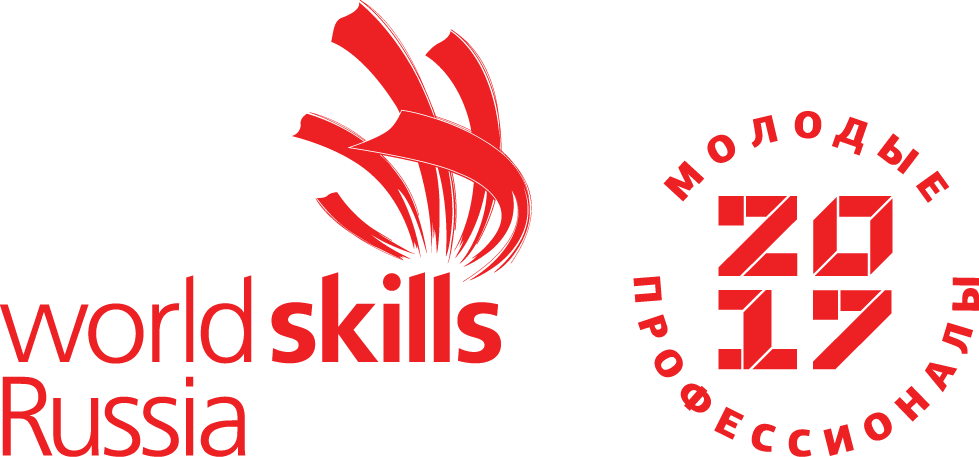 (Электромонтаж) 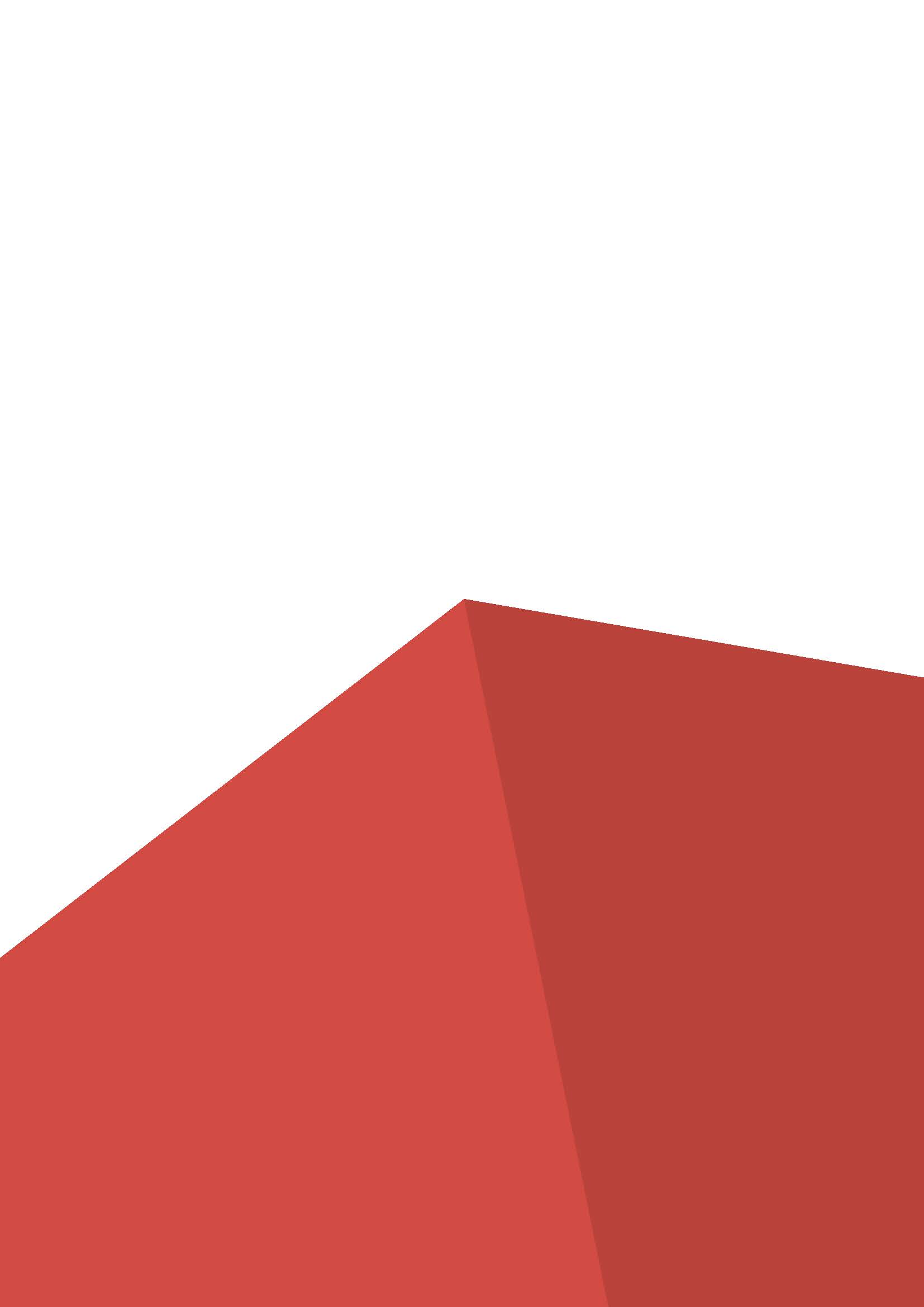 г.Севастополь 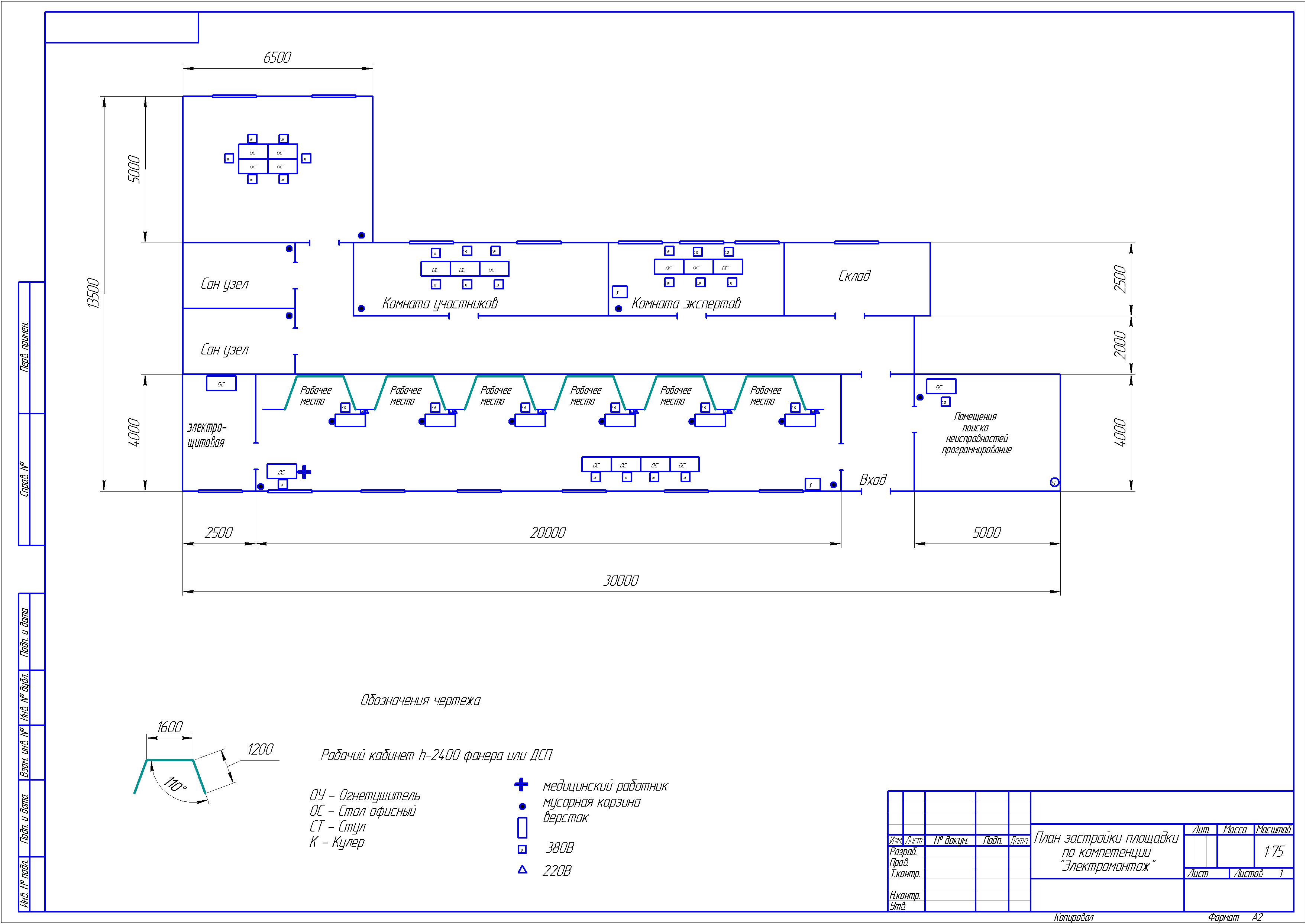 